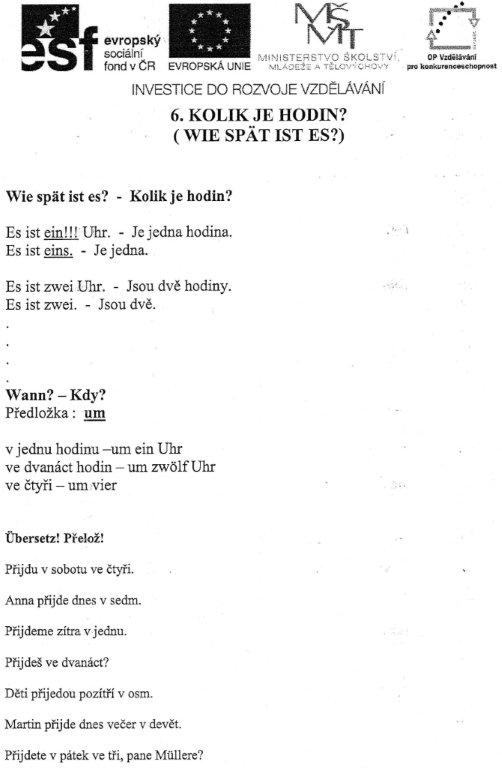 VLÁDNOUCÍ OSOBNOSTI -  REVOLUCE 1848 Než se pustíme do samotných dějinných událostí, pojďme si zjistit důležité informace o tehdy důležitých lidech, kteří revoluci ovlivňovali nebo jí byli ovlivňováni.  Tento pracovní list si prosím nalepte do sešitu.Vládu v HABSBURSKÉ MONARCHII DO ROKU 1848 ovlivňovali především tito tři pánové. (viz učebnice str. 58) Vytvoř o každém z nich krátký medailonek. Kromě již doplněných informací si vyhledej o panovníkovi další. Vybírej takové informace, které jsou důležité, a které tě tzv. „nakopnout“, až budeš vzpomínat, kdo tito pánové byli.FERDINAND I. dobrotivý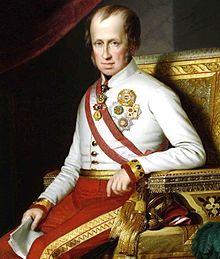 		     Byl to poslední český král a strýc svého nástupce – Františka Josefa I.kancléř CLEMENS METTERNICH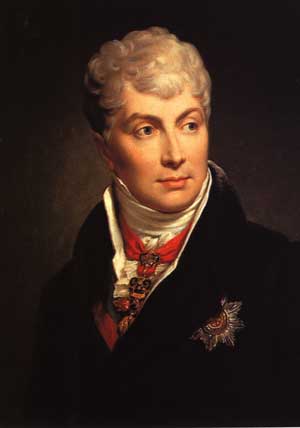 FRANTIŠEK JOSEF I.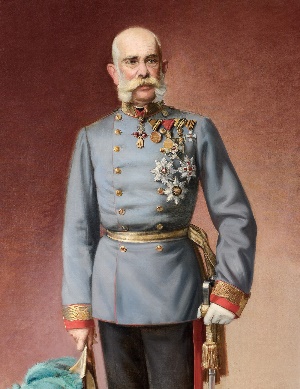 DOPLŇ:Za nejlepšího panovníka považuji …………………………………., protože …Za nejhoršího panovníka považuji ……………………………….., protože …Přírodopis:Trávicí soustava – 1. část - 11. týdenUč se, opakuj a doplň (s učebnicí nebo internetem):Člověk je heterotrofní organismus, tzn., že získává energii pro činnost buněk z organických látek ze svého okolí. Kromě organických látek …………………………,………………………..,……………………………  člověk potřebuje přijímat i anorganické látky a to ……………………..,………………………………….,……………………………,………………………. apod. Vlákninu přijímáme s potravou, protože našemu tělu pomáhá ve ……………………Trávicí trubice je tvořena ……………………….svalovinou. Probíhá v ní mechanické a …………………………. trávení. V dutině ústní je ve slinách enzym…………………………,který štěpí …………………………., natrávená potrava „jde“ přes  ………………………… a asi 25cm dlouhý ……………., pak do ……………………………, ten má objem …………….. V něm jsou přítomny HCl a enzym ……………………., oba rozkládají …………………………….. V žaludku je i hlen mucin, který chrání stěny samotného žaludku před kyselým vnitřním prostředím. Žaludek má na svém začátku i konci kruhové svěrače, aby nedošlo k přesunu natrženiny do jícnu nebo do dvanáctníku.Otázky:Vysvětli, co je pálení žáhy? Kdy se to stává ? Co jsou žaludeční vředy? Jak souvisí se stresem a špatnými stravovacími návyky ?Zajímavosti: Čech sní průměrně 780 kg potravy za rok. Síla stisku zubů (údaj jak těžké břemeno lze díky stisku zubů udržet) se udává cca 15 kg řezáky; 50 kg stoličky.Na délku měří žaludek zhruba 25 cm. Sám o sobě váží 130 g a má objem asi 1 – 1,5 litru, ale dokáže se roztáhnout až na objem 4 l.  Od narození se rychle zvětšuje, a od 6 let už má objem 1 litr. Za jeden den vyprodukuje  3 - 4 l žaludečních šťáv. Matematika:Připomeň si, že poměr 4 : 8 lze zapsat také jako zlomek Vyjádři poměry v základním tvaru.Příklad:   4 : 18 = 2 : 93 : 12 =					25 : 30 :40 =77 : 33 =				12 : 42 : 54 =4 : 1,6 = 				36 : 24 : 15 =  		Změň číslo v daném poměru.Příklad: změň číslo 200 v poměru 7 : 2                        200 x   = 700Změň číslo 28 v poměru 3 : 7Změň číslo 45 v poměru 4 : 15Změň číslo 64 v poměru 11 : 8Rozděl číslo v daném poměru.Příklad: rozděl číslo 24 v poměru 5 : 35 + 3 = 8					5 x 3 = 1524 : 8 = 3				               3 x 3 = 9Rozděl číslo 56 v poměru 5 : 3Rozděl číslo 120 v poměru 5 : 7Rozděl číslo 200 v postupném poměru 3: 7 : 10Velikosti vnitřních úhlů v trojúhelníku ABC jsou v daném poměru. Vypočítej velikosti jednotlivých úhlů a urči, o jaký trojúhelník jde ( co víš o součtu vnitřních úhlů v trojúh. ).a)1 : 2 : 3b)1 : 1 : 4Příklady pro 1. skupinuDvě čísla jsou v poměru 5 : 11. První číslo je 15. Urči druhé číslo.Tři čísla jsou v poměru 3 : 5 : 8. První číslo je 15. Urči zbývající dvě čísla.7. Podle objemu nasbíraných borůvek dostala Kamila od babičky 310 Kč, její bratr Leoš 124 Kč. Porovnej velikosti obou finančních odměn ( kdo dostal víc) :a) rozdílem			b) podílem			c ) poměrem8. B11. TÝDENNÍ PLÁNna týden od 25. 5. do 31. 5.Třídní učitel:   Mgr. Markéta Lyková,   markalykova@centrum.cz  Třídní učitel:   Mgr. Markéta Lyková,   markalykova@centrum.cz  Sdělení třídního učitele:Milí osmáci,. . . . a jedeme dál! Přestože se mimořádná opatření už uvolňují, vy se do školních lavic prozatím ještě nevrátíte. Já jsem v práci denně, připravuji deváťáky na přijímačky. To je také důvod, proč bych vás ráda poprosila o trpělivost, pokud vám neodpovím obratem na váš mail. Snažím se šetřit čas, proto čekám, až pošle úkol více žáků z jedné třídy, abych mohla vše evidovat a kontrolovat najednou, teprve potom vám odepisuji.Nadále přeji, ať se máte co nejlépe, a budu ráda, když opět připojíte pár slov o tom, jak se vám daří. Vaše třídníM. LykováSdělení třídního učitele:Milí osmáci,. . . . a jedeme dál! Přestože se mimořádná opatření už uvolňují, vy se do školních lavic prozatím ještě nevrátíte. Já jsem v práci denně, připravuji deváťáky na přijímačky. To je také důvod, proč bych vás ráda poprosila o trpělivost, pokud vám neodpovím obratem na váš mail. Snažím se šetřit čas, proto čekám, až pošle úkol více žáků z jedné třídy, abych mohla vše evidovat a kontrolovat najednou, teprve potom vám odepisuji.Nadále přeji, ať se máte co nejlépe, a budu ráda, když opět připojíte pár slov o tom, jak se vám daří. Vaše třídníM. LykováČeský jazyk:   Mgr. Markéta Lyková,   markalykova@centrum.czČeský jazyk:   Mgr. Markéta Lyková,   markalykova@centrum.czTentokrát zadávám domácí práci, která tu ještě nebyla . Posílám vám odkaz na stránku, kde můžete skvěle sami „dohánět a procvičovat“, co vám nejde. Sami byste měli tušit, kde si nejste jistí a čemu byste se měli víc věnovat. Máte tedy týden na to, abyste se v odkaze zorientovali, našli si češtinu pro 2. stupeň a zkusili si pustit nějaká videa. Veškeré použití a registrace by měly být zdarma. Vaším úkolem bude napsat mi do mailu, jak se vám během týdne tohle vše dařilo.  (Nestihnete to během jednoho dne, určitě musíte udělat denně kousek.) Očekávám vaše komentáře a názory ohledně tohoto typu práce, např. co se vám líbilo/nelíbilo, vyhovovalo/nevyhovovalo, co bylo těžké, k čemu jste se museli vracet, co se vám naopak dařilo hned a mnohé další. A jelikož vám to zabere víc dní, posílejte své maily raději až během víkendu, abyste to stihli.https://www.edukavka.cz/# existují i jiné předměty než ČJ , pátrejte samiTentokrát zadávám domácí práci, která tu ještě nebyla . Posílám vám odkaz na stránku, kde můžete skvěle sami „dohánět a procvičovat“, co vám nejde. Sami byste měli tušit, kde si nejste jistí a čemu byste se měli víc věnovat. Máte tedy týden na to, abyste se v odkaze zorientovali, našli si češtinu pro 2. stupeň a zkusili si pustit nějaká videa. Veškeré použití a registrace by měly být zdarma. Vaším úkolem bude napsat mi do mailu, jak se vám během týdne tohle vše dařilo.  (Nestihnete to během jednoho dne, určitě musíte udělat denně kousek.) Očekávám vaše komentáře a názory ohledně tohoto typu práce, např. co se vám líbilo/nelíbilo, vyhovovalo/nevyhovovalo, co bylo těžké, k čemu jste se museli vracet, co se vám naopak dařilo hned a mnohé další. A jelikož vám to zabere víc dní, posílejte své maily raději až během víkendu, abyste to stihli.https://www.edukavka.cz/# existují i jiné předměty než ČJ , pátrejte samiAnglický jazyk I.:   Ing. Magdalena Nemeškalová, zsjav.nem@seznam.cz     723 044 381Anglický jazyk I.:   Ing. Magdalena Nemeškalová, zsjav.nem@seznam.cz     723 044 381Hello everyone!V 11. týdnu se ještě vrátíme k podmínkovým větám, ale přidáme si i kousek něčeho dalšího. Pokud něčemu nerozumíte, neváhejte se mnou konzultovat. Fotku nebo sken vypracovaných úkolů posílejte do konce týdne na mou adresu. Good luck!Zopakuj si pravidla pro podmínkové věty II typu (učebnice str. 72) a udělej 2 cvičení v pracovním sešitě str. 46/5 a 47/NOW YOUPodívej se na toto video: Frázová slovesa s EasyEnglish a udělej cvičení v pracovním sešitě str. 46/4. Za extra 1 si vypiš minimálně 8 frázových sloves (Phrasal verbs) z videa nebo ze cvičení 4 do sešitu English spolu s českými překlady. Přečti si v učebnici na str. 72 „Slovesa se dvěma předměty“ a opiš jako zápis do sešitu. V pracovním sešitě se pokus o cvičení 47/6. Správné řešení budu rozesílat příští pondělí odpoledne.Ve středu 27. 5. se opět budete moci přihlásit do virtuální třídy na ZOOMu a popovídat si s Andym v čase 11:00 – 11:40 hodin, přístupový kód 730 3675 9420 a heslo 0eyGF6. Těšíme se na vás. M. Nem.Hello everyone!V 11. týdnu se ještě vrátíme k podmínkovým větám, ale přidáme si i kousek něčeho dalšího. Pokud něčemu nerozumíte, neváhejte se mnou konzultovat. Fotku nebo sken vypracovaných úkolů posílejte do konce týdne na mou adresu. Good luck!Zopakuj si pravidla pro podmínkové věty II typu (učebnice str. 72) a udělej 2 cvičení v pracovním sešitě str. 46/5 a 47/NOW YOUPodívej se na toto video: Frázová slovesa s EasyEnglish a udělej cvičení v pracovním sešitě str. 46/4. Za extra 1 si vypiš minimálně 8 frázových sloves (Phrasal verbs) z videa nebo ze cvičení 4 do sešitu English spolu s českými překlady. Přečti si v učebnici na str. 72 „Slovesa se dvěma předměty“ a opiš jako zápis do sešitu. V pracovním sešitě se pokus o cvičení 47/6. Správné řešení budu rozesílat příští pondělí odpoledne.Ve středu 27. 5. se opět budete moci přihlásit do virtuální třídy na ZOOMu a popovídat si s Andym v čase 11:00 – 11:40 hodin, přístupový kód 730 3675 9420 a heslo 0eyGF6. Těšíme se na vás. M. Nem.Německý jazyk: Ing. Miroslav Gavlas,    kontrpra@seznam.czNěmecký jazyk: Ing. Miroslav Gavlas,    kontrpra@seznam.czPracovní list je na konci dokumentu.Pracovní list je na konci dokumentu.Matematika:   Mgr. Alena Hořavová, a.horavova@eznam.cz  Matematika:   Mgr. Alena Hořavová, a.horavova@eznam.cz  V domácí přípravě č. 11 se opět vrátíme k učivu 7. ročníku. Tentokrát to bude poměr a jeho využití ve slovních úlohách. Ukázkové příklady máte vždy ve školním sešitu. První skupina by měla počítat všehcny příklady.Opět zasílejte na mou adresu. Zadání viz. příloha.V domácí přípravě č. 11 se opět vrátíme k učivu 7. ročníku. Tentokrát to bude poměr a jeho využití ve slovních úlohách. Ukázkové příklady máte vždy ve školním sešitu. První skupina by měla počítat všehcny příklady.Opět zasílejte na mou adresu. Zadání viz. příloha.Dějepis:   Mgr. Ilona Uhlířová, ilonakozubova@seznam.cz  ,   tel.  733 296 482Dějepis:   Mgr. Ilona Uhlířová, ilonakozubova@seznam.cz  ,   tel.  733 296 482VLÁDNOUCÍ OSOBNOSTI – REVOLUCE 1848 							(11. týden)S výrazným technickým pokrokem tedy s tzv. průmyslovou revolucí začala být opět spousta lidí nespokojena s vládou v jejich zemi. Přišla další revoluce, a to v roce 1848. Zasáhla téměř celou Evropu, ale než se jí podíváme blíže na zoubek, pokusíme se zjistit, jak to těsně před revolucí vypadalo v našich zemích, tedy v Habsburské monarchii.1) Než se pustíte do hlavního pracovního listu v příloze, koukněte se následující video. To nastíní situaci, ale také pomůže s pracovním listem.  https://www.youtube.com/watch?v=ty7z4mEKAYI 2) Staňte se novináři, kteří se snaží zjistit ty nejdůležitější informace o určité osobnosti a zpracovávají o ní do novin tzv. medailonek  PRACOVNÍ LIST v příloze3) Novinář si nemůže dovolit čerpat z pochybných zdrojů, proto vám zde poskytnu zajímavé odkazy, které mohou být odrazovým můstek k vašemu pátrání. (TIP dobrý článek či jiný zdrojový materiál poznáme podle toho, že je u něj zveřejněn autor a nejlépe i den a čas zveřejnění, případně stránky, ze kterých autor čerpal. Tak jako při vašem referátu)Ferdinand I. Dobrotivý - https://casjenprome.cz/rubrika/inspirace/kralovske-rodiny/ferdinand-i-dobrotivy-flegmaticky-cisar-pusobil-slabomyslne/ Kníže Metternich - https://www.radio.cz/cz/rubrika/historie/zly-muz-metternich-zajistil-evrope-desitky-let-miru František Josef I. - https://plus.rozhlas.cz/nenavideny-nebo-milovany-franz-josef-jeho-vlada-byla-mostem-mezi-starym-a-novym-7445774 Na vaši hotovou práci z tohoto týdne se budu těšit na adrese ilonakozubova@seznam.cz do neděle 31. 5. 2020 do 12.00 hod.VLÁDNOUCÍ OSOBNOSTI – REVOLUCE 1848 							(11. týden)S výrazným technickým pokrokem tedy s tzv. průmyslovou revolucí začala být opět spousta lidí nespokojena s vládou v jejich zemi. Přišla další revoluce, a to v roce 1848. Zasáhla téměř celou Evropu, ale než se jí podíváme blíže na zoubek, pokusíme se zjistit, jak to těsně před revolucí vypadalo v našich zemích, tedy v Habsburské monarchii.1) Než se pustíte do hlavního pracovního listu v příloze, koukněte se následující video. To nastíní situaci, ale také pomůže s pracovním listem.  https://www.youtube.com/watch?v=ty7z4mEKAYI 2) Staňte se novináři, kteří se snaží zjistit ty nejdůležitější informace o určité osobnosti a zpracovávají o ní do novin tzv. medailonek  PRACOVNÍ LIST v příloze3) Novinář si nemůže dovolit čerpat z pochybných zdrojů, proto vám zde poskytnu zajímavé odkazy, které mohou být odrazovým můstek k vašemu pátrání. (TIP dobrý článek či jiný zdrojový materiál poznáme podle toho, že je u něj zveřejněn autor a nejlépe i den a čas zveřejnění, případně stránky, ze kterých autor čerpal. Tak jako při vašem referátu)Ferdinand I. Dobrotivý - https://casjenprome.cz/rubrika/inspirace/kralovske-rodiny/ferdinand-i-dobrotivy-flegmaticky-cisar-pusobil-slabomyslne/ Kníže Metternich - https://www.radio.cz/cz/rubrika/historie/zly-muz-metternich-zajistil-evrope-desitky-let-miru František Josef I. - https://plus.rozhlas.cz/nenavideny-nebo-milovany-franz-josef-jeho-vlada-byla-mostem-mezi-starym-a-novym-7445774 Na vaši hotovou práci z tohoto týdne se budu těšit na adrese ilonakozubova@seznam.cz do neděle 31. 5. 2020 do 12.00 hod.Fyzika:   Mgr. Roman Kroupa,  rmnkrp@seznam.czFyzika:   Mgr. Roman Kroupa,  rmnkrp@seznam.czProtože minulý týden zvládlo úkol méně žáků, zůstaneme u tématu ještě tento týden. Vybral jsem několik videí a vašim úkolem je:1)       podívat se na ně2)       ohodnotit se, nakolik jste mu porozuměli, popř. čemu jste nerozuměli3)       zapsat toto hodnocení a poslat jako vždyckyPákahttps://www.youtube.com/watch?v=OcavW6ptQ7Ehttps://www.youtube.com/watch?v=bNa7e40uN6U&t=27sKladkostrojhttps://www.youtube.com/watch?v=l1MNNV9L3msŠroubhttps://www.youtube.com/watch?v=wJfabQZctmYhttps://www.youtube.com/watch?v=IIknKVQU9-APozn1: pokud někdo najde k tématu jiné video, proveďte totéž a pošlete mi odkaz (za bonusovou 1😀)Pozn2: pokud někdo nemá přístup k internetu, vypracujte otázky 1 – 4 z učebnice str. 20. Nápovědu máte na předcházejících stranáchPozn3: protože už probíhá příprava na přijímací zkoušky deváťáků, nestihnu vždycky odpovídat obratem, tak mějte trpělivost.Protože minulý týden zvládlo úkol méně žáků, zůstaneme u tématu ještě tento týden. Vybral jsem několik videí a vašim úkolem je:1)       podívat se na ně2)       ohodnotit se, nakolik jste mu porozuměli, popř. čemu jste nerozuměli3)       zapsat toto hodnocení a poslat jako vždyckyPákahttps://www.youtube.com/watch?v=OcavW6ptQ7Ehttps://www.youtube.com/watch?v=bNa7e40uN6U&t=27sKladkostrojhttps://www.youtube.com/watch?v=l1MNNV9L3msŠroubhttps://www.youtube.com/watch?v=wJfabQZctmYhttps://www.youtube.com/watch?v=IIknKVQU9-APozn1: pokud někdo najde k tématu jiné video, proveďte totéž a pošlete mi odkaz (za bonusovou 1😀)Pozn2: pokud někdo nemá přístup k internetu, vypracujte otázky 1 – 4 z učebnice str. 20. Nápovědu máte na předcházejících stranáchPozn3: protože už probíhá příprava na přijímací zkoušky deváťáků, nestihnu vždycky odpovídat obratem, tak mějte trpělivost.Přírodopis:   Mgr. Irena Karešová,  i.karesova@seznam.cz    733 272 171Přírodopis:   Mgr. Irena Karešová,  i.karesova@seznam.cz    733 272 171Pracovní list (na konci) pošlete do 31. 5.Pracovní list (na konci) pošlete do 31. 5.Zeměpis:   Mgr. Alena Hořavová, a.horavova@eznam.cz  Zeměpis:   Mgr. Alena Hořavová, a.horavova@eznam.cz  Úkol č. 10 jste museli vypracovávat pomocí počítače. Tento týden ho , aspoň předpokládám, nebudete potřebovat.V hodinách zeměpisu jste se s ním určitě setkali. Určete, které slovo mezi ostatní logicky nepatří a také napište proč.Opět vvpracované úkoly pošlete na mou adresu.1) atmosféra - počasí - ledovec - tajfun2) velbloud - lev - oáza - Sahara3) New York - javor - Florida - angličtina4) Kilimandžáro - Afrika -žirafa - klokan5) španělština - Brazílie - Rio de Janeiro - Amazonka6) Gronsko - Eskymáci - USA - ostrov7) Izrael - judaismus - Kaspické moře - Jeruzalém8) Dunaj - Amur - Indus - Eufrat9) Káhira - Los Angeles - Tunis - Pretoria10) Vesuv - Etna - Popocatepetl - Sněžka11) Černé moře - Mrtvé moře - Jaderské moře - Baltské moře12) Budapešť - Vídeň - Bratislava - Berlín13) Vltava - Morava - Dunaj - Labe14) Maďarsko - Polsko - Slovensko - Česká republika15) Argentina - Keňa - Etiopie - MarokoÚkol č. 10 jste museli vypracovávat pomocí počítače. Tento týden ho , aspoň předpokládám, nebudete potřebovat.V hodinách zeměpisu jste se s ním určitě setkali. Určete, které slovo mezi ostatní logicky nepatří a také napište proč.Opět vvpracované úkoly pošlete na mou adresu.1) atmosféra - počasí - ledovec - tajfun2) velbloud - lev - oáza - Sahara3) New York - javor - Florida - angličtina4) Kilimandžáro - Afrika -žirafa - klokan5) španělština - Brazílie - Rio de Janeiro - Amazonka6) Gronsko - Eskymáci - USA - ostrov7) Izrael - judaismus - Kaspické moře - Jeruzalém8) Dunaj - Amur - Indus - Eufrat9) Káhira - Los Angeles - Tunis - Pretoria10) Vesuv - Etna - Popocatepetl - Sněžka11) Černé moře - Mrtvé moře - Jaderské moře - Baltské moře12) Budapešť - Vídeň - Bratislava - Berlín13) Vltava - Morava - Dunaj - Labe14) Maďarsko - Polsko - Slovensko - Česká republika15) Argentina - Keňa - Etiopie - MarokoChemie:  Mgr. Igor Dubovan ,   skolaigi@seznam.czChemie:  Mgr. Igor Dubovan ,   skolaigi@seznam.cz,,Pracujeme v chemii, klikni zde,,,,Pracujeme v chemii, klikni zde,,